Heiliger Geist – Geschenk Gottes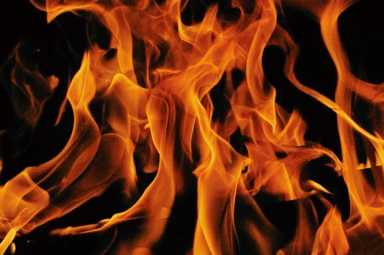 ANBETUNG:Unsere Hoffnung aber wird uns nicht enttäuschen. Denn dass Gott uns liebt, ist uns unumstößlich gewiss. Seine Liebe ist ja in unsere Herzen ausgegossen durch den Heiligen Geist, den er uns geschenkt hat.	Römer 5, 5 (GN)Alle, die sich von Gottes Geist regieren lassen, sind Kinder Gottes. Denn der Geist Gottes, den ihr empfangen habt, führt euch nicht in eine neue Sklaverei, in der ihr wieder Angst haben müsstet. Er hat euch vielmehr zu Gottes Söhnen und Töchtern gemacht. Jetzt können wir zu Gott kommen und zu ihm sagen: »Abba, lieber Vater!« Gottes Geist selbst gibt uns die innere Gewissheit, dass wir Gottes Kinder sind.	Römer 8, 14-16 (HFA)SCHULD BEKENNEN:Und betrübt nicht den Heiligen Geist Gottes, mit dem ihr versiegelt seid für den Tag der Erlösung.	Epheser 4, 30 (LUT)DANKEN:Durch Christus hat Gott auch euch sein Siegel aufgedrückt: Er hat euch den Heiligen Geist gegeben, den er den Seinen versprochen hatte – nachdem ihr zuvor das Wort der Wahrheit gehört hattet, die Gute Nachricht, die euch die Rettung bringt, und ihr zum Glauben gekommen seid.	Epheser 1, 13 (GN)Er hat uns gesalbt und uns sein Siegel aufgedrückt. Er hat seinen Geist in unser Herz gegeben als Anzahlung auf das ewige Leben, das er uns schenken will.	2. Korinther 1, 22 (GN)Persönliche Notizen: FÜRBITTE:«Was … vorhat, wird nicht durch die Macht eines Heeres und nicht durch menschliche Kraft gelingen: Nein, mein Geist wird es bewirken! Das verspreche ich, der HERR, der allmächtige Gott.»	Sacharja 4, 6 (HFA)Ich bitte Gott, … aus seinem unerschöpflichen Reichtum Kraft zu schenken, damit … durch seinen Geist innerlich stark werdet.	Epheser 3, 16 (HFA)(…Namen von Kindern u. Lehrern einsetzen)Persönliche Notizen: